ARTE EGÍPCIAPINTURA:A pintura egípcia estava ligada a temas religiosos, mas também servia para complementar as esculturas ou decorar as grandes superfícies dos edifícios. A ordem de importância da pintura seguia uma ordem hierárquica: primeiro o rei, depois a rainha, os sacerdotes, os soldados e por último os homens do povo. As figuras femininas eram pintadas com a cor ocre (variação do alaranjado), enquanto as figuras masculinas eram simbolizadas com a cor vermelha. Assim como as outras artes, a pintura visava eternizar a essência, ou seja, a natureza, a ideia principal do que era representado. Na pintura egípcia não há três dimensões nessa pintura, não se conhece a profundidade, e o corpo da pessoa é sempre representado de frente, enquanto a cabeça, as pernas e os pés estão sempre de perfil (de lado). A representação das figuras dessa maneira é chamada de Lei Da Frontalidade. 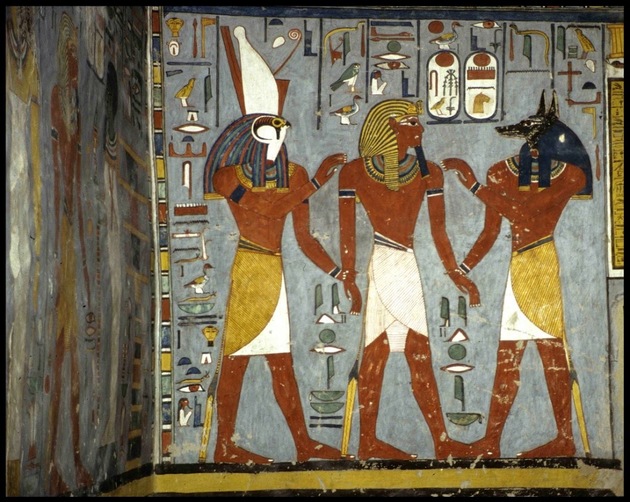 Pintura no Templo de Tebas exemplificando a lei da frontalidade na arte egípcia. Disponível em: https://www.todamateria.com.br/arte-egipcia/. Acesso em: 03 Nov. 2020. ESCRITA:A história da escrita é longa e, pelo que se sabe, foi criada por culturas diferentes.Os egípcios escreviam usando desenhos, pois não utilizavam letras. A escrita foi algo muito importante para esse povo, pois permitiu a divulgação de ideias, a comunicação e o controle de impostos. Existiam três formas principais de escrita: a hieroglífica (a mais complexa, com muitos desenhos e símbolos, utilizada para escrita em templos e túmulos), a hierática (um pouco mais simples que a primeira), e a demótica (mais simples, utilizada para escritos de menor importância).As paredes internas das pirâmides eram repletas de textos sobre a vida do faraó, rezas e mensagens para espantar possíveis saqueadores. Para registrar os textos era utilizado uma espécie de papel chamado de papiro, produzido com uma planta de mesmo nome.O francês Jean François Champollion, conhecido como o pai da Egiptologia (ciência que estuda tudo o que se relaciona com o Egito Antigo) que decifrou os hieróglifos, em 1822. Ele conseguiu com a ajuda da Pedra de Roseta, um bloco de granito com inscrições em três formas de escrita: hieroglífica, demótica e também em grego. 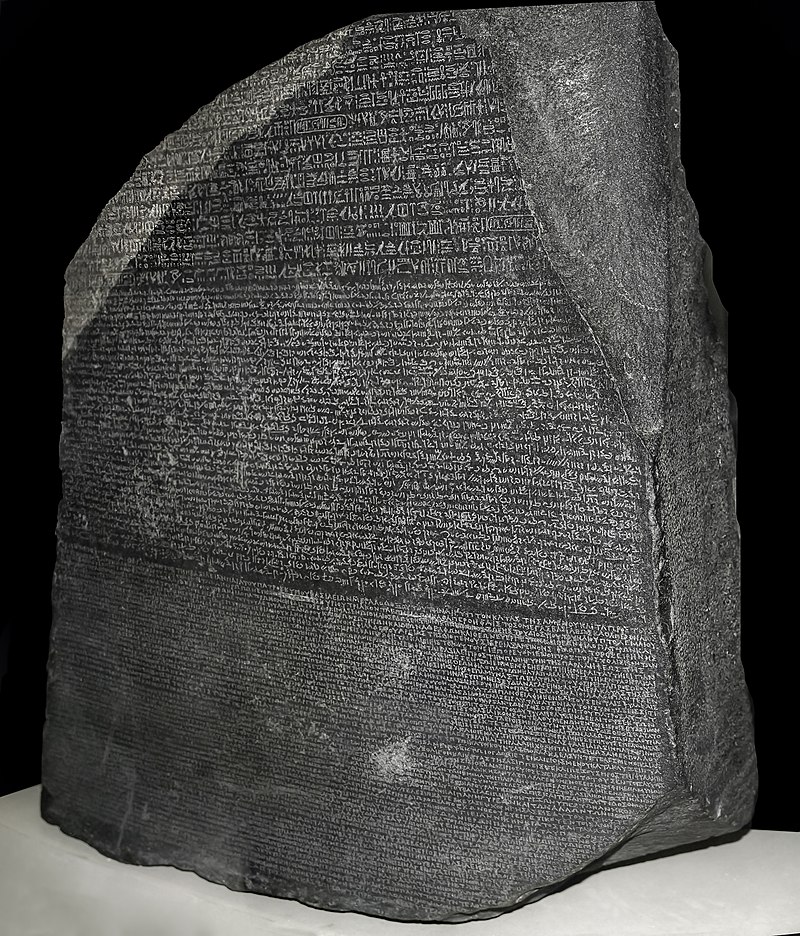 Pedra de Roseta. Disponível em: https://pt.wikipedia.org/wiki/Pedra_de_Roseta#/media/Ficheiro:Rosetta_Stone_-_front_face_-_corrected_image.jpg. Acesso em 03 Nov. 2020. MÚSICA, CANTO E DANÇO:Alguns instrumentos musicais já eram conhecidos desde a Pré-História, e muitos deles foram encontrados pelos arqueólogos. Nos túmulos eram frequentemente representadas cenas de banquetes nas quais músicos, cantores e bailarinos apareciam em destaque.Os principais instrumentos utilizados eram, sem dúvida, a flauta, o clarinete, a harpa, o duplo oboé, a trombeta, o alaúde, a lira, o pandeiro e o tambor. O canto e a dança faziam parte da vida musical egípcia.Em um papiro do Novo Império Egípcio, conhecido como “Os Ensinamentos de Ani”, está dito que “o canto, a dança e o incenso são alimentos dos deuses”.Estatuetas femininas com os braços levantados ou pinturas em cerâmica sobre o tema da dança, de períodos muito anteriores a 3000 anos a. C., demonstram que essa era uma manifestação artística bem antiga para os egípcios. 	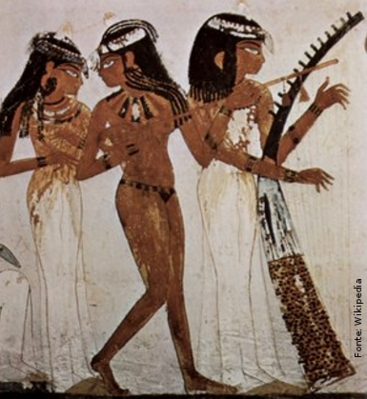 Afresco encontrado em Tebas, Egito. c. 1422 a 1411 a.C. que mostra um grupo de mulheres tocando flauta, alaúde e harpa. Disponível em: http://www.arte.seed.pr.gov.br/modules/galeria/detalhe.php?foto=124&evento=1. Acesso em: 03 Nov. 2020. Texto adaptado: daptado. PROENÇA, Graça. Descobrindo a História da Arte. São Paulo: Ática, 2005; HISTÓRIA COM GOSTO. História da Civilização Egípcia III: Dinastia IV e as Grandes Pirâmides. Disponível em: https://historiacomgosto.blogspot.com/2019/01/historia-da-civilizacao-egipcia-iii.html. Acesso em: 27 Out. 2020. Após a leitura, responda às questões (caso faça diretamente no Word, apague as linhas antes de digitar sua resposta).1 – Explique o que é a Lei da Frontalidade e em que tipo de arte ela se aplica: ________________________________________________________________________________________________________________________________________________________________________________________________________________________________________________________________________________________________________________________________2 – Faça uma pesquisa sobre quem foi o faraó Tutancâmon, quando e onde foi encontrado seu túmulo, quais os tesouros encontrados e demais curiosidades (não use a Wikipédia):________________________________________________________________________________________________________________________________________________________________________________________________________________________________________________________________________________________________________________________________________________________________________________________________________________________________________________________________________________________________3 – Você conhece todos os instrumentos musicais encontrados no Egito Antigo e citados no texto? Pesquise sobre eles e explique cada um (não use a Wikipédia):________________________________________________________________________________________________________________________________________________________________________________________________________________________________________________________________________________________________________________________________________________________________________________________________________________________________________________________________________________________________________________________________________________________________________________________________________________________________________________________________________________________________________________________________________________________________________________________________________________________________